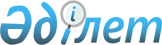 О внесении изменений в решение Тимирязевского районного маслихата от 27 декабря 2017 года № 18/2 "О бюджете Тимирязевского сельского округа Тимирязевского района на 2018-2020 годы"Решение Тимирязевского районного маслихата Северо-Казахстанской области от 26 октября 2018 года № 26/2. Зарегистрировано Департаментом юстиции Северо-Казахстанской области 26 октября 2018 года № 4953
      В соответствии со статьей 109-1 Бюджетного кодекса Республики Казахстан от 4 декабря 2008 года и пункта 2-7 статьи 6 Закона Республики Казахстан от 23 января 2001 года "О местном государственном управлении и самоуправлении в Республике Казахстан Тимирязевский районный маслихат РЕШИЛ:
      1. Внести в решение Тимирязевского районного маслихата от 27 декабря 2017 года № 18/2 "О бюджете Тимирязевского сельского округа Тимирязевского района на 2018-2020 годы" (зарегистрировано в Реестре государственной регистрации нормативных правовых актов под № 4486, опубликовано 18 января 2018 года в Эталонном контрольном банке нормативных правовых актов Республики Казахстан в электронном виде) следующие изменения:
      пункт 1 изложить в следующей редакции:
       "1. Утвердить бюджет Тимирязевского сельского округа Тимирязевского района на 2018-2020 годы согласно приложениям 1, 2 и 3 к настоящему решению соответственно, в том числе на 2018 год в следующих объемах:
      1) доходы – 39 966,2 тысячи тенге:
      налоговые поступления – 23 806 тысяч тенге;
      неналоговые поступления – 0 тысяч тенге;
      поступления от продажи основного капитала – 0 тысяч тенге;
      поступления трансфертов – 16 160,2 тысячи тенге; 
      2) затраты – 39 966,2 тысяч тенге; 
      3) чистое бюджетное кредитование – 0 тысяч тенге:
      бюджетные кредиты – 0 тысяч тенге,
      погашение бюджетных кредитов – 0 тысяч тенге;
      4) сальдо по операциям с финансовыми активами – 0 тысяч тенге:
      приобретение финансовых активов – 0 тысяч тенге;
      поступления от продажи финансовых активов государства – 0 тысяч тенге;
      5) дефицит (профицит) бюджета – 0 тысяч тенге;
      6) финансирование дефицита (использование профицита) бюджета – 0 тысяч тенге:
      поступление займов – 0 тысяч тенге;
      погашение займов – 0 тысяч тенге.";
      приложение 1 к указанному решению изложить в новой редакции согласно приложению к настоящему решению. 
      2. Настоящее решение вводится в действие с 01 января 2018 года. Бюджет Тимирязевского сельского округа на 2018 год
					© 2012. РГП на ПХВ «Институт законодательства и правовой информации Республики Казахстан» Министерства юстиции Республики Казахстан
				
      Председатель XXVI сессии 
районного маслихата 

Ж. Косубаева

      Секретарь районного 
маслихата 

С. Мустафин
Приложение к решению Тимирязевского районного маслихата от 26 октября 2018 года № 26/2Приложение 1 к решению Тимирязевского районного маслихата от 27 декабря 2017 года № 18/2
Категория
Класс
Подкласс
Наименование
Сумма (тысяч тенге)
1. Доходы
39 966,2
1
Налоговые поступления
23 806
01
Подоходный налог
9 300
2
Индивидуальный подоходный налог
9 300
04
Налоги на собственность
14 506
1
Налоги на имущество
665
3
Земельный налог
2 271
4
Налог на транспортные средства 
11 570
4
Поступления трансфертов
16 160,2
02
Трансферты из вышестоящих органов государственного управления
16 160,2
3
Трансферты из районного (города областного значения) бюджета
16 160,2
Функциональная группа
Администратор бюджетных программ
Программа
Наименование
Сумма (тысяч тенге)
2. Затраты
39 966,2
1
Государственные услуги общего характера
17 072
124
Аппарат акима города районного значения, села, поселка, сельского округа
17 072
001
Услуги по обеспечению деятельности акима города районного значения, села, поселка, сельского округа
17 072
4
Образование
574
124
Аппарат акима города районного значения, села, поселка, сельского округа
574
005
Организация бесплатного подвоза учащихся до школы и обратно в сельской местности
574
7
Жилищно-коммунальное хозяйство
11 601,2
124
Аппарат акима города районного значения, села, поселка, сельского округа
11 601,2
008
Освещение улиц населенных пунктов
2 710
010
Содержание мест захоронений и погребение безродных
111
011
Благоустройство и озеленение населенных пунктов
1 320
014
Организация водоснабжения населенных пунктов
7 460,2
12
Транспорт и коммуникации
719
124
Аппарат акима города районного значения, села, поселка, сельского округа
719
013
Обеспечение функционирования автомобильных дорог в городах районного значения, поселках, селах, сельских округах
719
13
Прочие
10 000
124
Аппарат акима города районного значения, села, поселка, сельского округа
10 000
040
Реализация мероприятий для решения вопросов обустройства населенных пунктов в реализацию мер по содействию экономическому развитию регионов в рамках Программы развития регионов до 2020 года 
10 000
3. Чистое бюджетное кредитование
0
4. Сальдо по операциям с финансовыми активами
0
5. Дефицит (профицит) бюджета
0
6. Финансирование дефицита (использование профицита) бюджета
0